Приложение 10Участие в работе методического объединения преподавателей специальных дисциплин ГАПОУ РБ «Республиканский межотраслевой техникум»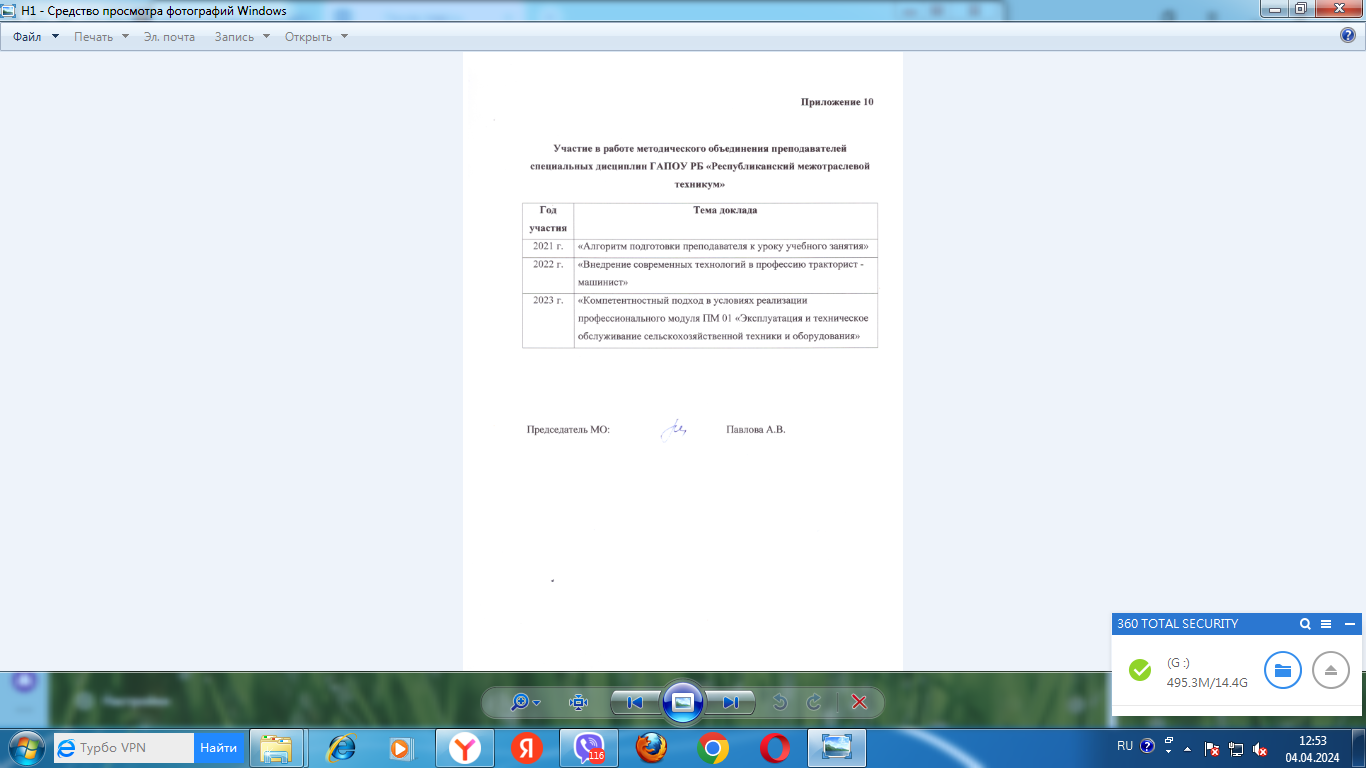 Год участияТема доклада2021 г.«Алгоритм подготовки преподавателя к уроку учебного занятия»2022 г.«Внедрение современных технологий в профессию тракторист - машинист»2023 г.«Компетентностный подход в условиях реализации профессионального модуля ПМ 01 «Эксплуатация и техническое обслуживание сельскохозяйственной техники и оборудования»